Des exemples de ressources et d’animations pédagogiques en PSE2nde BAC PROPremière et deuxième année CAPListe des jeux sérieux en PSE : 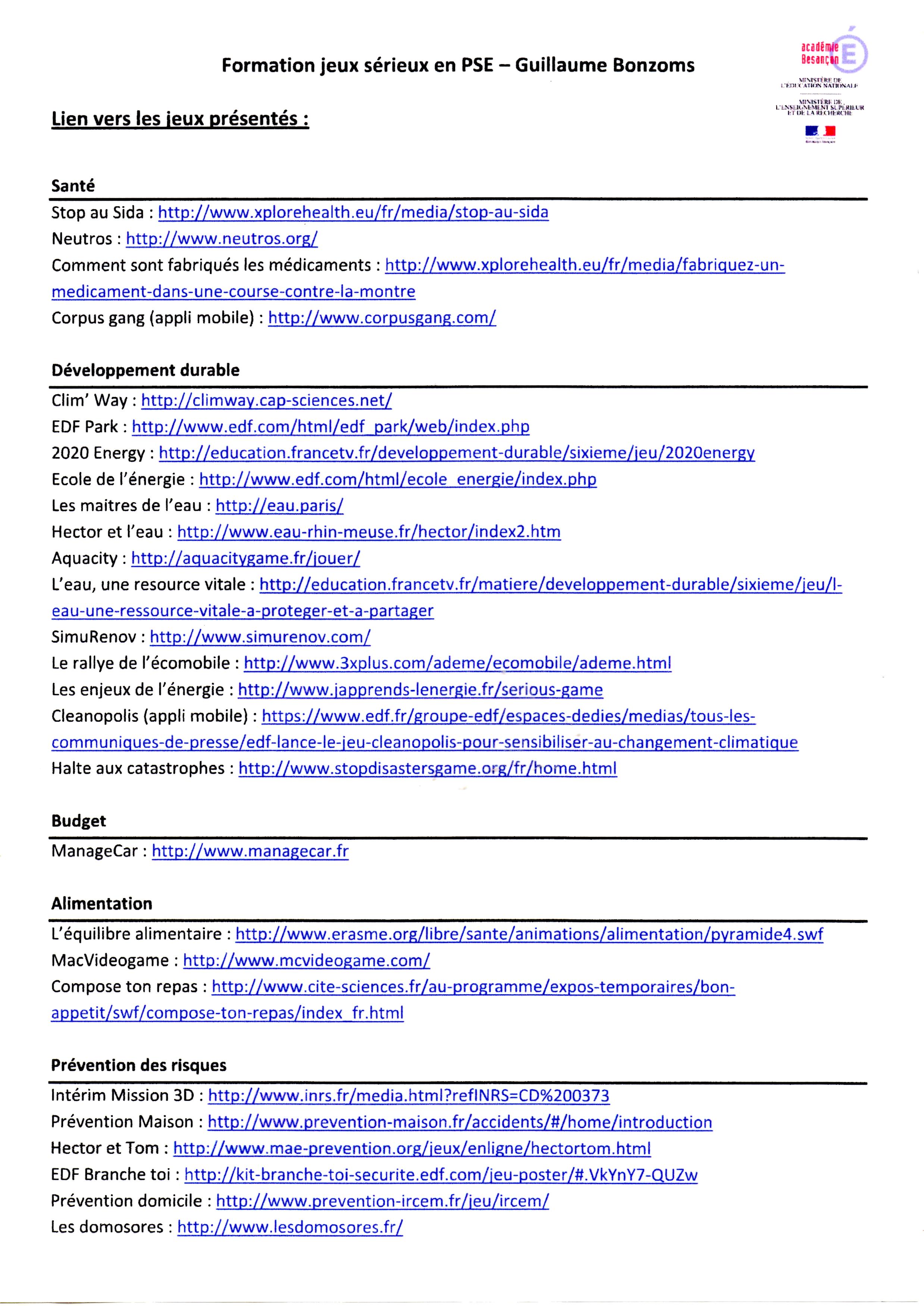 Supports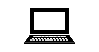 InformationInformation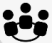 Jeu / ExpérienceAnimation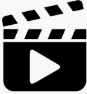 VidéoSupports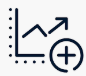 InfographieInfographie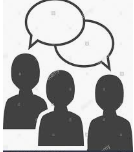 IntervenantThématique A : L’individu responsable de son capital santéThématique A : L’individu responsable de son capital santéThématique A : L’individu responsable de son capital santéThématique A : L’individu responsable de son capital santéThématique A : L’individu responsable de son capital santéThématique A : L’individu responsable de son capital santéThématique A : L’individu responsable de son capital santéThématique A : L’individu responsable de son capital santéA1 : Le système de santeSites : santepubliquefrance.fr / ameli.fr / dmp.frLe dossier médical partagé : http://kremlinbicetre.fr/content/la-cpam-vous-inviteà-créer-votre-dossier-médical-partagéLes plans de santé :https://www.santepubliquefrance.fr/a-propos/services/sites-grand-publichttps://solidarites-sante.gouv.fr/systeme-de-sante-et-medico-social/strategie-nationale-de-sante/priorite-prevention-rester-en-bonne-sante-tout-au-long-de-sa-vie-11031/https://solidarites-sante.gouv.fr/soins-et-maladies/maladies/maladies-neurodegeneratives/article/les-grandes-lignes-du-plan-maladies-neuro-degeneratives-mndSites : santepubliquefrance.fr / ameli.fr / dmp.frLe dossier médical partagé : http://kremlinbicetre.fr/content/la-cpam-vous-inviteà-créer-votre-dossier-médical-partagéLes plans de santé :https://www.santepubliquefrance.fr/a-propos/services/sites-grand-publichttps://solidarites-sante.gouv.fr/systeme-de-sante-et-medico-social/strategie-nationale-de-sante/priorite-prevention-rester-en-bonne-sante-tout-au-long-de-sa-vie-11031/https://solidarites-sante.gouv.fr/soins-et-maladies/maladies/maladies-neurodegeneratives/article/les-grandes-lignes-du-plan-maladies-neuro-degeneratives-mndSites : santepubliquefrance.fr / ameli.fr / dmp.frLe dossier médical partagé : http://kremlinbicetre.fr/content/la-cpam-vous-inviteà-créer-votre-dossier-médical-partagéLes plans de santé :https://www.santepubliquefrance.fr/a-propos/services/sites-grand-publichttps://solidarites-sante.gouv.fr/systeme-de-sante-et-medico-social/strategie-nationale-de-sante/priorite-prevention-rester-en-bonne-sante-tout-au-long-de-sa-vie-11031/https://solidarites-sante.gouv.fr/soins-et-maladies/maladies/maladies-neurodegeneratives/article/les-grandes-lignes-du-plan-maladies-neuro-degeneratives-mndSites : santepubliquefrance.fr / ameli.fr / dmp.frLe dossier médical partagé : http://kremlinbicetre.fr/content/la-cpam-vous-inviteà-créer-votre-dossier-médical-partagéLes plans de santé :https://www.santepubliquefrance.fr/a-propos/services/sites-grand-publichttps://solidarites-sante.gouv.fr/systeme-de-sante-et-medico-social/strategie-nationale-de-sante/priorite-prevention-rester-en-bonne-sante-tout-au-long-de-sa-vie-11031/https://solidarites-sante.gouv.fr/soins-et-maladies/maladies/maladies-neurodegeneratives/article/les-grandes-lignes-du-plan-maladies-neuro-degeneratives-mndSites : santepubliquefrance.fr / ameli.fr / dmp.frLe dossier médical partagé : http://kremlinbicetre.fr/content/la-cpam-vous-inviteà-créer-votre-dossier-médical-partagéLes plans de santé :https://www.santepubliquefrance.fr/a-propos/services/sites-grand-publichttps://solidarites-sante.gouv.fr/systeme-de-sante-et-medico-social/strategie-nationale-de-sante/priorite-prevention-rester-en-bonne-sante-tout-au-long-de-sa-vie-11031/https://solidarites-sante.gouv.fr/soins-et-maladies/maladies/maladies-neurodegeneratives/article/les-grandes-lignes-du-plan-maladies-neuro-degeneratives-mndA1 : Le système de santehttps://www.youtube.com/watch?v=EMQ3fNyMxBETitre : 3 minutes pour comprendre la sécurité sociale du site officiel de la sécurité sociale https://www.youtube.com/watch?v=fKfo2D6Iop4 Titre : les effets de l’environnement sur la santéhttps://www.youtube.com/watch?v=CcoVokM7wE0Titre : comment fonctionne notre système de santé de l’institut Montaignehttps://blog.caf-bourgogne.fr/rubriques/bon-a-savoir/dossier-medical-partage-dmpLe dossier médical partagé de la CAF Bourgognehttps://www.youtube.com/watch?v=EMQ3fNyMxBETitre : 3 minutes pour comprendre la sécurité sociale du site officiel de la sécurité sociale https://www.youtube.com/watch?v=fKfo2D6Iop4 Titre : les effets de l’environnement sur la santéhttps://www.youtube.com/watch?v=CcoVokM7wE0Titre : comment fonctionne notre système de santé de l’institut Montaignehttps://blog.caf-bourgogne.fr/rubriques/bon-a-savoir/dossier-medical-partage-dmpLe dossier médical partagé de la CAF Bourgognehttps://www.youtube.com/watch?v=EMQ3fNyMxBETitre : 3 minutes pour comprendre la sécurité sociale du site officiel de la sécurité sociale https://www.youtube.com/watch?v=fKfo2D6Iop4 Titre : les effets de l’environnement sur la santéhttps://www.youtube.com/watch?v=CcoVokM7wE0Titre : comment fonctionne notre système de santé de l’institut Montaignehttps://blog.caf-bourgogne.fr/rubriques/bon-a-savoir/dossier-medical-partage-dmpLe dossier médical partagé de la CAF Bourgognehttps://www.youtube.com/watch?v=EMQ3fNyMxBETitre : 3 minutes pour comprendre la sécurité sociale du site officiel de la sécurité sociale https://www.youtube.com/watch?v=fKfo2D6Iop4 Titre : les effets de l’environnement sur la santéhttps://www.youtube.com/watch?v=CcoVokM7wE0Titre : comment fonctionne notre système de santé de l’institut Montaignehttps://blog.caf-bourgogne.fr/rubriques/bon-a-savoir/dossier-medical-partage-dmpLe dossier médical partagé de la CAF Bourgognehttps://www.youtube.com/watch?v=EMQ3fNyMxBETitre : 3 minutes pour comprendre la sécurité sociale du site officiel de la sécurité sociale https://www.youtube.com/watch?v=fKfo2D6Iop4 Titre : les effets de l’environnement sur la santéhttps://www.youtube.com/watch?v=CcoVokM7wE0Titre : comment fonctionne notre système de santé de l’institut Montaignehttps://blog.caf-bourgogne.fr/rubriques/bon-a-savoir/dossier-medical-partage-dmpLe dossier médical partagé de la CAF BourgogneA1 : Le système de santehttps://learningapps.org/display?v=pwygf4dbk19https://learningapps.org/display?v=prxmponjn19https://learningapps.org/display?v=psvysg7d219https://learningapps.org/display?v=prxmponjn19https://learningapps.org/display?v=pwygf4dbk19https://learningapps.org/display?v=prxmponjn19https://learningapps.org/display?v=psvysg7d219https://learningapps.org/display?v=prxmponjn19https://learningapps.org/display?v=pwygf4dbk19https://learningapps.org/display?v=prxmponjn19https://learningapps.org/display?v=psvysg7d219https://learningapps.org/display?v=prxmponjn19https://learningapps.org/display?v=pwygf4dbk19https://learningapps.org/display?v=prxmponjn19https://learningapps.org/display?v=psvysg7d219https://learningapps.org/display?v=prxmponjn19https://learningapps.org/display?v=pwygf4dbk19https://learningapps.org/display?v=prxmponjn19https://learningapps.org/display?v=psvysg7d219https://learningapps.org/display?v=prxmponjn19A2 : Les rythmes biologiques - le sommeilInstitut-sommeil-vigilance.orgFrance info : l’impact inquiétant des écrans sur votre sommeilTravail-emploi.gouv.fr : travail de nuithttps://www.nutergia.com/fr/nutergia-votre-expert-conseil/dossiers-bien-etre/sommeil.phphttps://reseau-morphee.fr/Institut-sommeil-vigilance.orgFrance info : l’impact inquiétant des écrans sur votre sommeilTravail-emploi.gouv.fr : travail de nuithttps://www.nutergia.com/fr/nutergia-votre-expert-conseil/dossiers-bien-etre/sommeil.phphttps://reseau-morphee.fr/Institut-sommeil-vigilance.orgFrance info : l’impact inquiétant des écrans sur votre sommeilTravail-emploi.gouv.fr : travail de nuithttps://www.nutergia.com/fr/nutergia-votre-expert-conseil/dossiers-bien-etre/sommeil.phphttps://reseau-morphee.fr/Institut-sommeil-vigilance.orgFrance info : l’impact inquiétant des écrans sur votre sommeilTravail-emploi.gouv.fr : travail de nuithttps://www.nutergia.com/fr/nutergia-votre-expert-conseil/dossiers-bien-etre/sommeil.phphttps://reseau-morphee.fr/Institut-sommeil-vigilance.orgFrance info : l’impact inquiétant des écrans sur votre sommeilTravail-emploi.gouv.fr : travail de nuithttps://www.nutergia.com/fr/nutergia-votre-expert-conseil/dossiers-bien-etre/sommeil.phphttps://reseau-morphee.fr/A2 : Les rythmes biologiques - le sommeilhttps://www.youtube.com/watch?time_continue=54&v=OgLCVIFFO2U
Titre : Nos modes de vie sont-ils compatibles avec notre sommeil ? Durée : 1 min 01https://8heures847259319.wordpress.com/Contenu : 7 capsules vidéo concernant les habitudes de sommeil des adolescents accompagnées d’un court texte explicatifExtraits de « C’est pas sorcier » et le sommeil dont https://www.youtube.com/watch?v=lO3ml-wl1wMTitre : Comment fonctionne l’horloge biologiquehttps://www.allodocteurs.fr/maladies/anatomie-du-corps-humain/les-cycles-du-sommeil_1037.htmlContenu : les cycles du sommeil, de quoi s’agit-il ? Allo docteur : Animation sommeilhttps://www.youtube.com/watch?time_continue=54&v=OgLCVIFFO2U
Titre : Nos modes de vie sont-ils compatibles avec notre sommeil ? Durée : 1 min 01https://8heures847259319.wordpress.com/Contenu : 7 capsules vidéo concernant les habitudes de sommeil des adolescents accompagnées d’un court texte explicatifExtraits de « C’est pas sorcier » et le sommeil dont https://www.youtube.com/watch?v=lO3ml-wl1wMTitre : Comment fonctionne l’horloge biologiquehttps://www.allodocteurs.fr/maladies/anatomie-du-corps-humain/les-cycles-du-sommeil_1037.htmlContenu : les cycles du sommeil, de quoi s’agit-il ? Allo docteur : Animation sommeilhttps://www.youtube.com/watch?time_continue=54&v=OgLCVIFFO2U
Titre : Nos modes de vie sont-ils compatibles avec notre sommeil ? Durée : 1 min 01https://8heures847259319.wordpress.com/Contenu : 7 capsules vidéo concernant les habitudes de sommeil des adolescents accompagnées d’un court texte explicatifExtraits de « C’est pas sorcier » et le sommeil dont https://www.youtube.com/watch?v=lO3ml-wl1wMTitre : Comment fonctionne l’horloge biologiquehttps://www.allodocteurs.fr/maladies/anatomie-du-corps-humain/les-cycles-du-sommeil_1037.htmlContenu : les cycles du sommeil, de quoi s’agit-il ? Allo docteur : Animation sommeilhttps://www.youtube.com/watch?time_continue=54&v=OgLCVIFFO2U
Titre : Nos modes de vie sont-ils compatibles avec notre sommeil ? Durée : 1 min 01https://8heures847259319.wordpress.com/Contenu : 7 capsules vidéo concernant les habitudes de sommeil des adolescents accompagnées d’un court texte explicatifExtraits de « C’est pas sorcier » et le sommeil dont https://www.youtube.com/watch?v=lO3ml-wl1wMTitre : Comment fonctionne l’horloge biologiquehttps://www.allodocteurs.fr/maladies/anatomie-du-corps-humain/les-cycles-du-sommeil_1037.htmlContenu : les cycles du sommeil, de quoi s’agit-il ? Allo docteur : Animation sommeilhttps://www.youtube.com/watch?time_continue=54&v=OgLCVIFFO2U
Titre : Nos modes de vie sont-ils compatibles avec notre sommeil ? Durée : 1 min 01https://8heures847259319.wordpress.com/Contenu : 7 capsules vidéo concernant les habitudes de sommeil des adolescents accompagnées d’un court texte explicatifExtraits de « C’est pas sorcier » et le sommeil dont https://www.youtube.com/watch?v=lO3ml-wl1wMTitre : Comment fonctionne l’horloge biologiquehttps://www.allodocteurs.fr/maladies/anatomie-du-corps-humain/les-cycles-du-sommeil_1037.htmlContenu : les cycles du sommeil, de quoi s’agit-il ? Allo docteur : Animation sommeilA2 : Les rythmes biologiques - le sommeilhttps://learningapps.org/display?v=pv5p73qkk16https://learningapps.org/display?v=p4xwj8te518https://learningapps.org/display?v=pwsrgd1u516https://learningapps.org/display?v=p4nu0wk8t16quiz : filsantejeunes.com/quizhttps://www.doctissimo.fr/psychologie/tests-psycho/tests-sommeil/testez-votre-somnolence Test de somnolencehttps://learningapps.org/display?v=pv5p73qkk16https://learningapps.org/display?v=p4xwj8te518https://learningapps.org/display?v=pwsrgd1u516https://learningapps.org/display?v=p4nu0wk8t16quiz : filsantejeunes.com/quizhttps://www.doctissimo.fr/psychologie/tests-psycho/tests-sommeil/testez-votre-somnolence Test de somnolencehttps://learningapps.org/display?v=pv5p73qkk16https://learningapps.org/display?v=p4xwj8te518https://learningapps.org/display?v=pwsrgd1u516https://learningapps.org/display?v=p4nu0wk8t16quiz : filsantejeunes.com/quizhttps://www.doctissimo.fr/psychologie/tests-psycho/tests-sommeil/testez-votre-somnolence Test de somnolencehttps://learningapps.org/display?v=pv5p73qkk16https://learningapps.org/display?v=p4xwj8te518https://learningapps.org/display?v=pwsrgd1u516https://learningapps.org/display?v=p4nu0wk8t16quiz : filsantejeunes.com/quizhttps://www.doctissimo.fr/psychologie/tests-psycho/tests-sommeil/testez-votre-somnolence Test de somnolencehttps://learningapps.org/display?v=pv5p73qkk16https://learningapps.org/display?v=p4xwj8te518https://learningapps.org/display?v=pwsrgd1u516https://learningapps.org/display?v=p4nu0wk8t16quiz : filsantejeunes.com/quizhttps://www.doctissimo.fr/psychologie/tests-psycho/tests-sommeil/testez-votre-somnolence Test de somnolenceA3 : L’activité physiqueA3 : L’activité physique(suite)Infographie : https://www.anses.fr/fr/system/files/INCA3-ActivitesPhysiques.pdfStatut pondéral et activité physiqueInfographie : https://www.anses.fr/fr/system/files/INCA3-ActivitesPhysiques.pdfStatut pondéral et activité physiqueInfographie : https://www.anses.fr/fr/system/files/INCA3-ActivitesPhysiques.pdfStatut pondéral et activité physiqueInfographie : https://www.anses.fr/fr/system/files/INCA3-ActivitesPhysiques.pdfStatut pondéral et activité physiqueInfographie : https://www.anses.fr/fr/system/files/INCA3-ActivitesPhysiques.pdfStatut pondéral et activité physiqueA3 : L’activité physiqueA3 : L’activité physique(suite)http://tinyurl.com/SedentariteTue« L’absence d’activité physique tue plus que le tabac » (Source : France TV info)https://www.reseau-canope.fr/corpus/video/le-muscle-moteur-du-mouvement-119.htmlTitre : le muscle, moteur du mouvementExtraits de « C’est pas sorcier »NAPO et activités physiqueswww.reseau-canope.fr/corpus/www.biologieenflash.nethttp://tinyurl.com/SedentariteTue« L’absence d’activité physique tue plus que le tabac » (Source : France TV info)https://www.reseau-canope.fr/corpus/video/le-muscle-moteur-du-mouvement-119.htmlTitre : le muscle, moteur du mouvementExtraits de « C’est pas sorcier »NAPO et activités physiqueswww.reseau-canope.fr/corpus/www.biologieenflash.nethttp://tinyurl.com/SedentariteTue« L’absence d’activité physique tue plus que le tabac » (Source : France TV info)https://www.reseau-canope.fr/corpus/video/le-muscle-moteur-du-mouvement-119.htmlTitre : le muscle, moteur du mouvementExtraits de « C’est pas sorcier »NAPO et activités physiqueswww.reseau-canope.fr/corpus/www.biologieenflash.nethttp://tinyurl.com/SedentariteTue« L’absence d’activité physique tue plus que le tabac » (Source : France TV info)https://www.reseau-canope.fr/corpus/video/le-muscle-moteur-du-mouvement-119.htmlTitre : le muscle, moteur du mouvementExtraits de « C’est pas sorcier »NAPO et activités physiqueswww.reseau-canope.fr/corpus/www.biologieenflash.nethttp://tinyurl.com/SedentariteTue« L’absence d’activité physique tue plus que le tabac » (Source : France TV info)https://www.reseau-canope.fr/corpus/video/le-muscle-moteur-du-mouvement-119.htmlTitre : le muscle, moteur du mouvementExtraits de « C’est pas sorcier »NAPO et activités physiqueswww.reseau-canope.fr/corpus/www.biologieenflash.netA3 : L’activité physiqueA3 : L’activité physique(suite)La contraction musculaireLes besoins du muscle en dioxygène et en glucose à l’aide du logiciel NRJ-duleLes modifications physiologiquesExpérience : Mesurer vos paramètres physiologiques au repos, après 30 flexions de jambes et après un temps de récupération. ConclureL’intérêt d’une activité physique journalièreFaire noter le nombre de pas journalier pendant une semaine app santé podomètre sur smartphone.La contraction musculaireLes besoins du muscle en dioxygène et en glucose à l’aide du logiciel NRJ-duleLes modifications physiologiquesExpérience : Mesurer vos paramètres physiologiques au repos, après 30 flexions de jambes et après un temps de récupération. ConclureL’intérêt d’une activité physique journalièreFaire noter le nombre de pas journalier pendant une semaine app santé podomètre sur smartphone.La contraction musculaireLes besoins du muscle en dioxygène et en glucose à l’aide du logiciel NRJ-duleLes modifications physiologiquesExpérience : Mesurer vos paramètres physiologiques au repos, après 30 flexions de jambes et après un temps de récupération. ConclureL’intérêt d’une activité physique journalièreFaire noter le nombre de pas journalier pendant une semaine app santé podomètre sur smartphone.La contraction musculaireLes besoins du muscle en dioxygène et en glucose à l’aide du logiciel NRJ-duleLes modifications physiologiquesExpérience : Mesurer vos paramètres physiologiques au repos, après 30 flexions de jambes et après un temps de récupération. ConclureL’intérêt d’une activité physique journalièreFaire noter le nombre de pas journalier pendant une semaine app santé podomètre sur smartphone.La contraction musculaireLes besoins du muscle en dioxygène et en glucose à l’aide du logiciel NRJ-duleLes modifications physiologiquesExpérience : Mesurer vos paramètres physiologiques au repos, après 30 flexions de jambes et après un temps de récupération. ConclureL’intérêt d’une activité physique journalièreFaire noter le nombre de pas journalier pendant une semaine app santé podomètre sur smartphone.A3 : L’activité physiqueA3 : L’activité physique(suite)https://learningapps.org/display?v=pz624apv517https://learningapps.org/display?v=pdn9jg2nv17https://learningapps.org/display?v=pz624apv517https://learningapps.org/display?v=pdn9jg2nv17https://learningapps.org/display?v=pz624apv517https://learningapps.org/display?v=pdn9jg2nv17https://learningapps.org/display?v=pz624apv517https://learningapps.org/display?v=pdn9jg2nv17https://learningapps.org/display?v=pz624apv517https://learningapps.org/display?v=pdn9jg2nv17A4 : Les addictionswww.mildeca.fr, www.securite-routiere.gouv.fr,www.inrs.fr,www.alcool-info-service.fr  ) pour identifier les mesures de prévention et de répressionwww.mildeca.fr, www.securite-routiere.gouv.fr,www.inrs.fr,www.alcool-info-service.fr  ) pour identifier les mesures de prévention et de répressionwww.mildeca.fr, www.securite-routiere.gouv.fr,www.inrs.fr,www.alcool-info-service.fr  ) pour identifier les mesures de prévention et de répressionwww.mildeca.fr, www.securite-routiere.gouv.fr,www.inrs.fr,www.alcool-info-service.fr  ) pour identifier les mesures de prévention et de répressionwww.mildeca.fr, www.securite-routiere.gouv.fr,www.inrs.fr,www.alcool-info-service.fr  ) pour identifier les mesures de prévention et de répressionA4 : Les addictionsInfographie : https://www.pays-de-la-loire.ars.sante.fr/system/files/2019-03/Infographie%20Addictions%20PdL%202019.pdfAddictions en Pays de la LoireInfographie : https://www.pays-de-la-loire.ars.sante.fr/system/files/2019-03/Infographie%20Addictions%20PdL%202019.pdfAddictions en Pays de la LoireInfographie : https://www.pays-de-la-loire.ars.sante.fr/system/files/2019-03/Infographie%20Addictions%20PdL%202019.pdfAddictions en Pays de la LoireInfographie : https://www.pays-de-la-loire.ars.sante.fr/system/files/2019-03/Infographie%20Addictions%20PdL%202019.pdfAddictions en Pays de la LoireInfographie : https://www.pays-de-la-loire.ars.sante.fr/system/files/2019-03/Infographie%20Addictions%20PdL%202019.pdfAddictions en Pays de la LoireA4 : Les addictionshttps://www.youtube.com/watch?v=UyBd4Su1q_w - L’addiction vue par un court métrage glaçant à partir du dessin d’un oiseauhttps://www.facebook.com/francetveducation/videos/grand-format-quand-les-écrans-sont-une-drogue-20h-france-2/1662146143843182/« Quand les écrans sont une drogue ». Source : France tv éducationVidéo d’accroche : « bourré, défoncé =danger dans le BTP » de la Fondation bâtimentAccès aux différentes vidéos du site « addictaide.fr » : qu’est-ce qu’une addiction ? comprendre l’addiction, où commence l’addiction ? le cannabis...https://www.addictaide.fr et youtubeCircuit de la récompense : émission « Bonjour docteur »https://www.youtube.com/watch?v=mEuokfY0EH0 Titre : « système de récompense et addiction »https://youtu.be/kvfBurusF2k Le magazine de la santé : « les effets du cannabis »https://www.youtube.com/watch?v=UyBd4Su1q_w - L’addiction vue par un court métrage glaçant à partir du dessin d’un oiseauhttps://www.facebook.com/francetveducation/videos/grand-format-quand-les-écrans-sont-une-drogue-20h-france-2/1662146143843182/« Quand les écrans sont une drogue ». Source : France tv éducationVidéo d’accroche : « bourré, défoncé =danger dans le BTP » de la Fondation bâtimentAccès aux différentes vidéos du site « addictaide.fr » : qu’est-ce qu’une addiction ? comprendre l’addiction, où commence l’addiction ? le cannabis...https://www.addictaide.fr et youtubeCircuit de la récompense : émission « Bonjour docteur »https://www.youtube.com/watch?v=mEuokfY0EH0 Titre : « système de récompense et addiction »https://youtu.be/kvfBurusF2k Le magazine de la santé : « les effets du cannabis »https://www.youtube.com/watch?v=UyBd4Su1q_w - L’addiction vue par un court métrage glaçant à partir du dessin d’un oiseauhttps://www.facebook.com/francetveducation/videos/grand-format-quand-les-écrans-sont-une-drogue-20h-france-2/1662146143843182/« Quand les écrans sont une drogue ». Source : France tv éducationVidéo d’accroche : « bourré, défoncé =danger dans le BTP » de la Fondation bâtimentAccès aux différentes vidéos du site « addictaide.fr » : qu’est-ce qu’une addiction ? comprendre l’addiction, où commence l’addiction ? le cannabis...https://www.addictaide.fr et youtubeCircuit de la récompense : émission « Bonjour docteur »https://www.youtube.com/watch?v=mEuokfY0EH0 Titre : « système de récompense et addiction »https://youtu.be/kvfBurusF2k Le magazine de la santé : « les effets du cannabis »https://www.youtube.com/watch?v=UyBd4Su1q_w - L’addiction vue par un court métrage glaçant à partir du dessin d’un oiseauhttps://www.facebook.com/francetveducation/videos/grand-format-quand-les-écrans-sont-une-drogue-20h-france-2/1662146143843182/« Quand les écrans sont une drogue ». Source : France tv éducationVidéo d’accroche : « bourré, défoncé =danger dans le BTP » de la Fondation bâtimentAccès aux différentes vidéos du site « addictaide.fr » : qu’est-ce qu’une addiction ? comprendre l’addiction, où commence l’addiction ? le cannabis...https://www.addictaide.fr et youtubeCircuit de la récompense : émission « Bonjour docteur »https://www.youtube.com/watch?v=mEuokfY0EH0 Titre : « système de récompense et addiction »https://youtu.be/kvfBurusF2k Le magazine de la santé : « les effets du cannabis »https://www.youtube.com/watch?v=UyBd4Su1q_w - L’addiction vue par un court métrage glaçant à partir du dessin d’un oiseauhttps://www.facebook.com/francetveducation/videos/grand-format-quand-les-écrans-sont-une-drogue-20h-france-2/1662146143843182/« Quand les écrans sont une drogue ». Source : France tv éducationVidéo d’accroche : « bourré, défoncé =danger dans le BTP » de la Fondation bâtimentAccès aux différentes vidéos du site « addictaide.fr » : qu’est-ce qu’une addiction ? comprendre l’addiction, où commence l’addiction ? le cannabis...https://www.addictaide.fr et youtubeCircuit de la récompense : émission « Bonjour docteur »https://www.youtube.com/watch?v=mEuokfY0EH0 Titre : « système de récompense et addiction »https://youtu.be/kvfBurusF2k Le magazine de la santé : « les effets du cannabis »A4 : Les addictionsJeu « Mythe ou réalité » du site : www.je-parle-d-alcool.ch. Série de questions à projeter, ex « Après avoir dansé toute la nuit, j’ai encore de l’alcool dans le sang ».Jeu : les effets de l’alcool. Principe : Constituer des 3 équipes avec un porte-parole. Celui-ci doit lire à la classe l'énoncé écrit sur la carte sans toutefois dire le mot souligné. Ex : « L’alcool cause des troubles de vision ». Ensuite, l'élève doit mimer le mot souligné pour que son équipe essaie de le deviner dans une limite de temps donnée, soit 30 secondes, ce qui rapporte 1 point. Sinon, l’équipe 2 se concerte et le porte-parole annonce le résultat. Puis c’est entre les équipes 2 et 3...https://www.addictaide.fr/video/jad-un-jeu-video-sur-les-addictions/ ou https://jeudebat.com/jeux/addictions/Chaque étape du jeu amène les jeunes à se poser collectivement la question de la prise de risque et permet aussi d’aborder les causes multiples liées aux conduites addictives.Quiz : filsantejeunes.com/quizJeu « Mythe ou réalité » du site : www.je-parle-d-alcool.ch. Série de questions à projeter, ex « Après avoir dansé toute la nuit, j’ai encore de l’alcool dans le sang ».Jeu : les effets de l’alcool. Principe : Constituer des 3 équipes avec un porte-parole. Celui-ci doit lire à la classe l'énoncé écrit sur la carte sans toutefois dire le mot souligné. Ex : « L’alcool cause des troubles de vision ». Ensuite, l'élève doit mimer le mot souligné pour que son équipe essaie de le deviner dans une limite de temps donnée, soit 30 secondes, ce qui rapporte 1 point. Sinon, l’équipe 2 se concerte et le porte-parole annonce le résultat. Puis c’est entre les équipes 2 et 3...https://www.addictaide.fr/video/jad-un-jeu-video-sur-les-addictions/ ou https://jeudebat.com/jeux/addictions/Chaque étape du jeu amène les jeunes à se poser collectivement la question de la prise de risque et permet aussi d’aborder les causes multiples liées aux conduites addictives.Quiz : filsantejeunes.com/quizJeu « Mythe ou réalité » du site : www.je-parle-d-alcool.ch. Série de questions à projeter, ex « Après avoir dansé toute la nuit, j’ai encore de l’alcool dans le sang ».Jeu : les effets de l’alcool. Principe : Constituer des 3 équipes avec un porte-parole. Celui-ci doit lire à la classe l'énoncé écrit sur la carte sans toutefois dire le mot souligné. Ex : « L’alcool cause des troubles de vision ». Ensuite, l'élève doit mimer le mot souligné pour que son équipe essaie de le deviner dans une limite de temps donnée, soit 30 secondes, ce qui rapporte 1 point. Sinon, l’équipe 2 se concerte et le porte-parole annonce le résultat. Puis c’est entre les équipes 2 et 3...https://www.addictaide.fr/video/jad-un-jeu-video-sur-les-addictions/ ou https://jeudebat.com/jeux/addictions/Chaque étape du jeu amène les jeunes à se poser collectivement la question de la prise de risque et permet aussi d’aborder les causes multiples liées aux conduites addictives.Quiz : filsantejeunes.com/quizJeu « Mythe ou réalité » du site : www.je-parle-d-alcool.ch. Série de questions à projeter, ex « Après avoir dansé toute la nuit, j’ai encore de l’alcool dans le sang ».Jeu : les effets de l’alcool. Principe : Constituer des 3 équipes avec un porte-parole. Celui-ci doit lire à la classe l'énoncé écrit sur la carte sans toutefois dire le mot souligné. Ex : « L’alcool cause des troubles de vision ». Ensuite, l'élève doit mimer le mot souligné pour que son équipe essaie de le deviner dans une limite de temps donnée, soit 30 secondes, ce qui rapporte 1 point. Sinon, l’équipe 2 se concerte et le porte-parole annonce le résultat. Puis c’est entre les équipes 2 et 3...https://www.addictaide.fr/video/jad-un-jeu-video-sur-les-addictions/ ou https://jeudebat.com/jeux/addictions/Chaque étape du jeu amène les jeunes à se poser collectivement la question de la prise de risque et permet aussi d’aborder les causes multiples liées aux conduites addictives.Quiz : filsantejeunes.com/quizJeu « Mythe ou réalité » du site : www.je-parle-d-alcool.ch. Série de questions à projeter, ex « Après avoir dansé toute la nuit, j’ai encore de l’alcool dans le sang ».Jeu : les effets de l’alcool. Principe : Constituer des 3 équipes avec un porte-parole. Celui-ci doit lire à la classe l'énoncé écrit sur la carte sans toutefois dire le mot souligné. Ex : « L’alcool cause des troubles de vision ». Ensuite, l'élève doit mimer le mot souligné pour que son équipe essaie de le deviner dans une limite de temps donnée, soit 30 secondes, ce qui rapporte 1 point. Sinon, l’équipe 2 se concerte et le porte-parole annonce le résultat. Puis c’est entre les équipes 2 et 3...https://www.addictaide.fr/video/jad-un-jeu-video-sur-les-addictions/ ou https://jeudebat.com/jeux/addictions/Chaque étape du jeu amène les jeunes à se poser collectivement la question de la prise de risque et permet aussi d’aborder les causes multiples liées aux conduites addictives.Quiz : filsantejeunes.com/quizA4 : Les addictionsIntervention de la BPDJ (Brigade de prévention de la délinquance juvénile) Intervention de la BPDJ (Brigade de prévention de la délinquance juvénile) Intervention de la BPDJ (Brigade de prévention de la délinquance juvénile) Intervention de la BPDJ (Brigade de prévention de la délinquance juvénile) Intervention de la BPDJ (Brigade de prévention de la délinquance juvénile) A5 : La sexualité 
La contraceptionA5 : La sexualité 
La contraception(suite)Choisir sa contraception.frFil santé jeune.comLe site : https://www.santepubliquefrance.fr/determinants-de-sante/sante-sexuelle/documents/brochure/choisir-sa-contraceptionhttps://www.planning-familial.org/fr/le-planning-familial-de-la-sarthe-72Choisir sa contraception.frFil santé jeune.comLe site : https://www.santepubliquefrance.fr/determinants-de-sante/sante-sexuelle/documents/brochure/choisir-sa-contraceptionhttps://www.planning-familial.org/fr/le-planning-familial-de-la-sarthe-72Choisir sa contraception.frFil santé jeune.comLe site : https://www.santepubliquefrance.fr/determinants-de-sante/sante-sexuelle/documents/brochure/choisir-sa-contraceptionhttps://www.planning-familial.org/fr/le-planning-familial-de-la-sarthe-72Choisir sa contraception.frFil santé jeune.comLe site : https://www.santepubliquefrance.fr/determinants-de-sante/sante-sexuelle/documents/brochure/choisir-sa-contraceptionhttps://www.planning-familial.org/fr/le-planning-familial-de-la-sarthe-72Choisir sa contraception.frFil santé jeune.comLe site : https://www.santepubliquefrance.fr/determinants-de-sante/sante-sexuelle/documents/brochure/choisir-sa-contraceptionhttps://www.planning-familial.org/fr/le-planning-familial-de-la-sarthe-72A5 : La sexualité 
La contraceptionA5 : La sexualité 
La contraception(suite)https://www.youtube.com/watch?v=2rODjovuX58Titre « symptômes de nidation »https://www.reseau-canope.fr/corpus/video/le-cycle-ovarien-111.htmlTitre : Le cycle ovarienhttps://www.reseau-canope.fr/corpus/video/et-la-contraception-29.htmlTitre : « Et la contraception » - Source : vidéo Corpus Canopéhttps://www.choisirsacontraception.fr/videos.htmInformation sur chaque moyen contraceptifhttp://www.nilstavernier.com/l-odyssee-de-la-vie,281,fr.htmlextrait du film de Nils Tavernier : « L’odyssée de la vie »https://www.youtube.com/watch?v=6wfL5NENK4oCampagne de prévention IST 2015https://www.youtube.com/watch?v=2rODjovuX58Titre « symptômes de nidation »https://www.reseau-canope.fr/corpus/video/le-cycle-ovarien-111.htmlTitre : Le cycle ovarienhttps://www.reseau-canope.fr/corpus/video/et-la-contraception-29.htmlTitre : « Et la contraception » - Source : vidéo Corpus Canopéhttps://www.choisirsacontraception.fr/videos.htmInformation sur chaque moyen contraceptifhttp://www.nilstavernier.com/l-odyssee-de-la-vie,281,fr.htmlextrait du film de Nils Tavernier : « L’odyssée de la vie »https://www.youtube.com/watch?v=6wfL5NENK4oCampagne de prévention IST 2015https://www.youtube.com/watch?v=2rODjovuX58Titre « symptômes de nidation »https://www.reseau-canope.fr/corpus/video/le-cycle-ovarien-111.htmlTitre : Le cycle ovarienhttps://www.reseau-canope.fr/corpus/video/et-la-contraception-29.htmlTitre : « Et la contraception » - Source : vidéo Corpus Canopéhttps://www.choisirsacontraception.fr/videos.htmInformation sur chaque moyen contraceptifhttp://www.nilstavernier.com/l-odyssee-de-la-vie,281,fr.htmlextrait du film de Nils Tavernier : « L’odyssée de la vie »https://www.youtube.com/watch?v=6wfL5NENK4oCampagne de prévention IST 2015https://www.youtube.com/watch?v=2rODjovuX58Titre « symptômes de nidation »https://www.reseau-canope.fr/corpus/video/le-cycle-ovarien-111.htmlTitre : Le cycle ovarienhttps://www.reseau-canope.fr/corpus/video/et-la-contraception-29.htmlTitre : « Et la contraception » - Source : vidéo Corpus Canopéhttps://www.choisirsacontraception.fr/videos.htmInformation sur chaque moyen contraceptifhttp://www.nilstavernier.com/l-odyssee-de-la-vie,281,fr.htmlextrait du film de Nils Tavernier : « L’odyssée de la vie »https://www.youtube.com/watch?v=6wfL5NENK4oCampagne de prévention IST 2015https://www.youtube.com/watch?v=2rODjovuX58Titre « symptômes de nidation »https://www.reseau-canope.fr/corpus/video/le-cycle-ovarien-111.htmlTitre : Le cycle ovarienhttps://www.reseau-canope.fr/corpus/video/et-la-contraception-29.htmlTitre : « Et la contraception » - Source : vidéo Corpus Canopéhttps://www.choisirsacontraception.fr/videos.htmInformation sur chaque moyen contraceptifhttp://www.nilstavernier.com/l-odyssee-de-la-vie,281,fr.htmlextrait du film de Nils Tavernier : « L’odyssée de la vie »https://www.youtube.com/watch?v=6wfL5NENK4oCampagne de prévention IST 2015A5 : La sexualité 
La contraceptionA5 : La sexualité 
La contraception(suite)Malette d’échantillons de différents moyens de contraceptionhttp://ireps-ors-paysdelaloire.centredoc.fr/index.php?lvl=notice_display&id=24582#.WoR1Ap3OW70Jeu « contraception » présent à l’IREPS (Instance Régionale en Education et Promotion de la Santé)Quiz : https://www.filsantejeunes.com/quizMalette d’échantillons de différents moyens de contraceptionhttp://ireps-ors-paysdelaloire.centredoc.fr/index.php?lvl=notice_display&id=24582#.WoR1Ap3OW70Jeu « contraception » présent à l’IREPS (Instance Régionale en Education et Promotion de la Santé)Quiz : https://www.filsantejeunes.com/quizMalette d’échantillons de différents moyens de contraceptionhttp://ireps-ors-paysdelaloire.centredoc.fr/index.php?lvl=notice_display&id=24582#.WoR1Ap3OW70Jeu « contraception » présent à l’IREPS (Instance Régionale en Education et Promotion de la Santé)Quiz : https://www.filsantejeunes.com/quizMalette d’échantillons de différents moyens de contraceptionhttp://ireps-ors-paysdelaloire.centredoc.fr/index.php?lvl=notice_display&id=24582#.WoR1Ap3OW70Jeu « contraception » présent à l’IREPS (Instance Régionale en Education et Promotion de la Santé)Quiz : https://www.filsantejeunes.com/quizMalette d’échantillons de différents moyens de contraceptionhttp://ireps-ors-paysdelaloire.centredoc.fr/index.php?lvl=notice_display&id=24582#.WoR1Ap3OW70Jeu « contraception » présent à l’IREPS (Instance Régionale en Education et Promotion de la Santé)Quiz : https://www.filsantejeunes.com/quizThématique B : L’individu responsable dans son environnementThématique B : L’individu responsable dans son environnementThématique B : L’individu responsable dans son environnementThématique B : L’individu responsable dans son environnementThématique B : L’individu responsable dans son environnementThématique B : L’individu responsable dans son environnementThématique B : L’individu responsable dans son environnementThématique B : L’individu responsable dans son environnementB1 : L’alimentation écoresponsablehttps://www.economie.gouv.fr/particuliers/gestes-consommer-responsable#Les gestes simples pour consommer plus responsablefne.asso.fr (France nature environnement) : Articles de presse https://www.ademe.fr/ca-suffit-le-gachisSite de l’ADEME : solutions pour éviter le gaspillage alimentairehttp://preventiondechets.fne.asso.fr/fr/je-minforme/reduisons-vite-nos-dechets-ca-deborde.htmlSérie de supportshttps://www.economie.gouv.fr/particuliers/gestes-consommer-responsable#Les gestes simples pour consommer plus responsablefne.asso.fr (France nature environnement) : Articles de presse https://www.ademe.fr/ca-suffit-le-gachisSite de l’ADEME : solutions pour éviter le gaspillage alimentairehttp://preventiondechets.fne.asso.fr/fr/je-minforme/reduisons-vite-nos-dechets-ca-deborde.htmlSérie de supportshttps://www.economie.gouv.fr/particuliers/gestes-consommer-responsable#Les gestes simples pour consommer plus responsablefne.asso.fr (France nature environnement) : Articles de presse https://www.ademe.fr/ca-suffit-le-gachisSite de l’ADEME : solutions pour éviter le gaspillage alimentairehttp://preventiondechets.fne.asso.fr/fr/je-minforme/reduisons-vite-nos-dechets-ca-deborde.htmlSérie de supportshttps://www.economie.gouv.fr/particuliers/gestes-consommer-responsable#Les gestes simples pour consommer plus responsablefne.asso.fr (France nature environnement) : Articles de presse https://www.ademe.fr/ca-suffit-le-gachisSite de l’ADEME : solutions pour éviter le gaspillage alimentairehttp://preventiondechets.fne.asso.fr/fr/je-minforme/reduisons-vite-nos-dechets-ca-deborde.htmlSérie de supportshttps://www.economie.gouv.fr/particuliers/gestes-consommer-responsable#Les gestes simples pour consommer plus responsablefne.asso.fr (France nature environnement) : Articles de presse https://www.ademe.fr/ca-suffit-le-gachisSite de l’ADEME : solutions pour éviter le gaspillage alimentairehttp://preventiondechets.fne.asso.fr/fr/je-minforme/reduisons-vite-nos-dechets-ca-deborde.htmlSérie de supportsB1 : L’alimentation écoresponsableExposition et jeu IREPSExposition et jeu IREPSExposition et jeu IREPSExposition et jeu IREPSExposition et jeu IREPSB1 : L’alimentation écoresponsablehttps://youtu.be/CAJ-38GCwUs?t=132 minutes tout compris – Alimentation, santé et environnementhttps://www.dailymotion.com/video/x69bsq1gaspillage alimentaire : les poubelles vous remercienthttps://youtu.be/CAJ-38GCwUs?t=132 minutes tout compris – Alimentation, santé et environnementhttps://www.dailymotion.com/video/x69bsq1gaspillage alimentaire : les poubelles vous remercienthttps://youtu.be/CAJ-38GCwUs?t=132 minutes tout compris – Alimentation, santé et environnementhttps://www.dailymotion.com/video/x69bsq1gaspillage alimentaire : les poubelles vous remercienthttps://youtu.be/CAJ-38GCwUs?t=132 minutes tout compris – Alimentation, santé et environnementhttps://www.dailymotion.com/video/x69bsq1gaspillage alimentaire : les poubelles vous remercienthttps://youtu.be/CAJ-38GCwUs?t=132 minutes tout compris – Alimentation, santé et environnementhttps://www.dailymotion.com/video/x69bsq1gaspillage alimentaire : les poubelles vous remercientB2 : Les risques majeurshttp://www.sarthe.gouv.fr. http://irma-grenoble.com/Sites : developpement-durable.gouv.fr , georisques.gouv.fr…http://www.sarthe.gouv.fr. http://irma-grenoble.com/Sites : developpement-durable.gouv.fr , georisques.gouv.fr…http://www.sarthe.gouv.fr. http://irma-grenoble.com/Sites : developpement-durable.gouv.fr , georisques.gouv.fr…http://www.sarthe.gouv.fr. http://irma-grenoble.com/Sites : developpement-durable.gouv.fr , georisques.gouv.fr…http://www.sarthe.gouv.fr. http://irma-grenoble.com/Sites : developpement-durable.gouv.fr , georisques.gouv.fr…B2 : Les risques majeurshttps://youtu.be/VoE_IA1JFqQ Titre : « Dans l’Aude, les inondations sont meurtrières »https://www.dailymotion.com/video/xoewwaLes risques majeurshttps://www.youtube.com/watch?v=bg7b0piCWyoTitre : Faire face aux risqueshttps://www.iffo-rme.fr/support/les-gaffforisk majeurshttps://youtu.be/VoE_IA1JFqQ Titre : « Dans l’Aude, les inondations sont meurtrières »https://www.dailymotion.com/video/xoewwaLes risques majeurshttps://www.youtube.com/watch?v=bg7b0piCWyoTitre : Faire face aux risqueshttps://www.iffo-rme.fr/support/les-gaffforisk majeurshttps://youtu.be/VoE_IA1JFqQ Titre : « Dans l’Aude, les inondations sont meurtrières »https://www.dailymotion.com/video/xoewwaLes risques majeurshttps://www.youtube.com/watch?v=bg7b0piCWyoTitre : Faire face aux risqueshttps://www.iffo-rme.fr/support/les-gaffforisk majeurshttps://youtu.be/VoE_IA1JFqQ Titre : « Dans l’Aude, les inondations sont meurtrières »https://www.dailymotion.com/video/xoewwaLes risques majeurshttps://www.youtube.com/watch?v=bg7b0piCWyoTitre : Faire face aux risqueshttps://www.iffo-rme.fr/support/les-gaffforisk majeurshttps://youtu.be/VoE_IA1JFqQ Titre : « Dans l’Aude, les inondations sont meurtrières »https://www.dailymotion.com/video/xoewwaLes risques majeurshttps://www.youtube.com/watch?v=bg7b0piCWyoTitre : Faire face aux risqueshttps://www.iffo-rme.fr/support/les-gaffforisk majeursB2 : Les risques majeurshttps://learningapps.org/8812268 https://learningapps.org/8836336https://learningapps.org/display?v=psnsevtf520 (signal alerte)https://www.iffo-rme.fr/support/les-gaffforiskSous forme de plaquettes cartonnées glacées regroupées en éventail, les Gafforisk (de l’institut Iffo-rme) proposent de découvrir les risques majeurs de façon ludique à l'aide de questions-réponses. www.risques-majeurs.info.fr : jeu de carte : Les aventuriers du risques.https://learningapps.org/8812268 https://learningapps.org/8836336https://learningapps.org/display?v=psnsevtf520 (signal alerte)https://www.iffo-rme.fr/support/les-gaffforiskSous forme de plaquettes cartonnées glacées regroupées en éventail, les Gafforisk (de l’institut Iffo-rme) proposent de découvrir les risques majeurs de façon ludique à l'aide de questions-réponses. www.risques-majeurs.info.fr : jeu de carte : Les aventuriers du risques.https://learningapps.org/8812268 https://learningapps.org/8836336https://learningapps.org/display?v=psnsevtf520 (signal alerte)https://www.iffo-rme.fr/support/les-gaffforiskSous forme de plaquettes cartonnées glacées regroupées en éventail, les Gafforisk (de l’institut Iffo-rme) proposent de découvrir les risques majeurs de façon ludique à l'aide de questions-réponses. www.risques-majeurs.info.fr : jeu de carte : Les aventuriers du risques.https://learningapps.org/8812268 https://learningapps.org/8836336https://learningapps.org/display?v=psnsevtf520 (signal alerte)https://www.iffo-rme.fr/support/les-gaffforiskSous forme de plaquettes cartonnées glacées regroupées en éventail, les Gafforisk (de l’institut Iffo-rme) proposent de découvrir les risques majeurs de façon ludique à l'aide de questions-réponses. www.risques-majeurs.info.fr : jeu de carte : Les aventuriers du risques.https://learningapps.org/8812268 https://learningapps.org/8836336https://learningapps.org/display?v=psnsevtf520 (signal alerte)https://www.iffo-rme.fr/support/les-gaffforiskSous forme de plaquettes cartonnées glacées regroupées en éventail, les Gafforisk (de l’institut Iffo-rme) proposent de découvrir les risques majeurs de façon ludique à l'aide de questions-réponses. www.risques-majeurs.info.fr : jeu de carte : Les aventuriers du risques.Thématique C : L’individu acteur de prévention dans son milieu professionnelThématique C : L’individu acteur de prévention dans son milieu professionnelThématique C : L’individu acteur de prévention dans son milieu professionnelThématique C : L’individu acteur de prévention dans son milieu professionnelThématique C : L’individu acteur de prévention dans son milieu professionnelThématique C : L’individu acteur de prévention dans son milieu professionnelThématique C : L’individu acteur de prévention dans son milieu professionnelThématique C : L’individu acteur de prévention dans son milieu professionnelC1 : Les enjeux de la « santé et sécurité au travail »C1 : Les enjeux de la « santé et sécurité au travail »(suite)http://www.inrs.fr/media.html?refINRS=Anim-004Ce spot consacré à la prévention des cancers professionnels se concentre sur la place et le rôle du chef d'entreprise dans cette démarche. Au travers du cas d'une société de plasturgie (l’affaire Bertier), il rappelle que, quelles que soient les circonstances, l'entreprise est pénalement responsable de la santé de ses salariés.http://www.mortel-ton-taf.fr/ : série « Mortel ton taf » de l’INRS http://www.inrs.fr/media.html?refINRS=DV%200290Titre : Un RDV manqué de l’INRShttp://www.inrs.fr/media.html?refINRS=Anim-004Ce spot consacré à la prévention des cancers professionnels se concentre sur la place et le rôle du chef d'entreprise dans cette démarche. Au travers du cas d'une société de plasturgie (l’affaire Bertier), il rappelle que, quelles que soient les circonstances, l'entreprise est pénalement responsable de la santé de ses salariés.http://www.mortel-ton-taf.fr/ : série « Mortel ton taf » de l’INRS http://www.inrs.fr/media.html?refINRS=DV%200290Titre : Un RDV manqué de l’INRShttp://www.inrs.fr/media.html?refINRS=Anim-004Ce spot consacré à la prévention des cancers professionnels se concentre sur la place et le rôle du chef d'entreprise dans cette démarche. Au travers du cas d'une société de plasturgie (l’affaire Bertier), il rappelle que, quelles que soient les circonstances, l'entreprise est pénalement responsable de la santé de ses salariés.http://www.mortel-ton-taf.fr/ : série « Mortel ton taf » de l’INRS http://www.inrs.fr/media.html?refINRS=DV%200290Titre : Un RDV manqué de l’INRShttp://www.inrs.fr/media.html?refINRS=Anim-004Ce spot consacré à la prévention des cancers professionnels se concentre sur la place et le rôle du chef d'entreprise dans cette démarche. Au travers du cas d'une société de plasturgie (l’affaire Bertier), il rappelle que, quelles que soient les circonstances, l'entreprise est pénalement responsable de la santé de ses salariés.http://www.mortel-ton-taf.fr/ : série « Mortel ton taf » de l’INRS http://www.inrs.fr/media.html?refINRS=DV%200290Titre : Un RDV manqué de l’INRShttp://www.inrs.fr/media.html?refINRS=Anim-004Ce spot consacré à la prévention des cancers professionnels se concentre sur la place et le rôle du chef d'entreprise dans cette démarche. Au travers du cas d'une société de plasturgie (l’affaire Bertier), il rappelle que, quelles que soient les circonstances, l'entreprise est pénalement responsable de la santé de ses salariés.http://www.mortel-ton-taf.fr/ : série « Mortel ton taf » de l’INRS http://www.inrs.fr/media.html?refINRS=DV%200290Titre : Un RDV manqué de l’INRSC1 : Les enjeux de la « santé et sécurité au travail »C1 : Les enjeux de la « santé et sécurité au travail »(suite)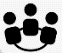 LE PREV'RISK : POUR QUE LA PAROLE TOURNE ! S’approprier les enjeux de la prévention des risques professionnelsSupport : jeu de plateau éducatif / Public : Adultes à partir de 18 ans ; Milieu du travail / Année de création : 2014 / Prix : 187 € port compris (France)Editions VALOREMIS 26, rue des Rigoles – 75020 PARIS 09 75 97 69 63 e-mail : editions@valomeris.fr / Site internet : www.valoremis.frLE PREV'RISK : POUR QUE LA PAROLE TOURNE ! S’approprier les enjeux de la prévention des risques professionnelsSupport : jeu de plateau éducatif / Public : Adultes à partir de 18 ans ; Milieu du travail / Année de création : 2014 / Prix : 187 € port compris (France)Editions VALOREMIS 26, rue des Rigoles – 75020 PARIS 09 75 97 69 63 e-mail : editions@valomeris.fr / Site internet : www.valoremis.frLE PREV'RISK : POUR QUE LA PAROLE TOURNE ! S’approprier les enjeux de la prévention des risques professionnelsSupport : jeu de plateau éducatif / Public : Adultes à partir de 18 ans ; Milieu du travail / Année de création : 2014 / Prix : 187 € port compris (France)Editions VALOREMIS 26, rue des Rigoles – 75020 PARIS 09 75 97 69 63 e-mail : editions@valomeris.fr / Site internet : www.valoremis.frLE PREV'RISK : POUR QUE LA PAROLE TOURNE ! S’approprier les enjeux de la prévention des risques professionnelsSupport : jeu de plateau éducatif / Public : Adultes à partir de 18 ans ; Milieu du travail / Année de création : 2014 / Prix : 187 € port compris (France)Editions VALOREMIS 26, rue des Rigoles – 75020 PARIS 09 75 97 69 63 e-mail : editions@valomeris.fr / Site internet : www.valoremis.frLE PREV'RISK : POUR QUE LA PAROLE TOURNE ! S’approprier les enjeux de la prévention des risques professionnelsSupport : jeu de plateau éducatif / Public : Adultes à partir de 18 ans ; Milieu du travail / Année de création : 2014 / Prix : 187 € port compris (France)Editions VALOREMIS 26, rue des Rigoles – 75020 PARIS 09 75 97 69 63 e-mail : editions@valomeris.fr / Site internet : www.valoremis.frC2 : Les notions de base en prévention des risques professionnelshttps://travail-emploi.gouv.fr/www.inrs.frOPPBTP : fiches accidentshttps://www.preventica.com/http://www.bossons-fute.fr/CARSAT Pays de la Loire et prévention des risques professionnels : https://www.carsat-pl.fr/home/nous-connaitre/nos-missions.html#Pr%C3%A9venir%20les%20risques%20professionnels,%20assurer%20la%20sant%C3%A9%20et%20la%20s%C3%A9curit%C3%A9%20au%20travailhttps://travail-emploi.gouv.fr/www.inrs.frOPPBTP : fiches accidentshttps://www.preventica.com/http://www.bossons-fute.fr/CARSAT Pays de la Loire et prévention des risques professionnels : https://www.carsat-pl.fr/home/nous-connaitre/nos-missions.html#Pr%C3%A9venir%20les%20risques%20professionnels,%20assurer%20la%20sant%C3%A9%20et%20la%20s%C3%A9curit%C3%A9%20au%20travailhttps://travail-emploi.gouv.fr/www.inrs.frOPPBTP : fiches accidentshttps://www.preventica.com/http://www.bossons-fute.fr/CARSAT Pays de la Loire et prévention des risques professionnels : https://www.carsat-pl.fr/home/nous-connaitre/nos-missions.html#Pr%C3%A9venir%20les%20risques%20professionnels,%20assurer%20la%20sant%C3%A9%20et%20la%20s%C3%A9curit%C3%A9%20au%20travailhttps://travail-emploi.gouv.fr/www.inrs.frOPPBTP : fiches accidentshttps://www.preventica.com/http://www.bossons-fute.fr/CARSAT Pays de la Loire et prévention des risques professionnels : https://www.carsat-pl.fr/home/nous-connaitre/nos-missions.html#Pr%C3%A9venir%20les%20risques%20professionnels,%20assurer%20la%20sant%C3%A9%20et%20la%20s%C3%A9curit%C3%A9%20au%20travailhttps://travail-emploi.gouv.fr/www.inrs.frOPPBTP : fiches accidentshttps://www.preventica.com/http://www.bossons-fute.fr/CARSAT Pays de la Loire et prévention des risques professionnels : https://www.carsat-pl.fr/home/nous-connaitre/nos-missions.html#Pr%C3%A9venir%20les%20risques%20professionnels,%20assurer%20la%20sant%C3%A9%20et%20la%20s%C3%A9curit%C3%A9%20au%20travailC2 : Les notions de base en prévention des risques professionnelsPrise de photos sur le plateau technique lors d’une séance d’atelier des élèves en situation de travail puis animation avec le professeur d’atelier Travail de recherche en PFMPPrise de photos sur le plateau technique lors d’une séance d’atelier des élèves en situation de travail puis animation avec le professeur d’atelier Travail de recherche en PFMPPrise de photos sur le plateau technique lors d’une séance d’atelier des élèves en situation de travail puis animation avec le professeur d’atelier Travail de recherche en PFMPPrise de photos sur le plateau technique lors d’une séance d’atelier des élèves en situation de travail puis animation avec le professeur d’atelier Travail de recherche en PFMPPrise de photos sur le plateau technique lors d’une séance d’atelier des élèves en situation de travail puis animation avec le professeur d’atelier Travail de recherche en PFMPThématiques / ModulesSupportsThématique A : L’individu responsable de son capital santéThématique A : L’individu responsable de son capital santéThématique A : L’individu responsable de son capital santéA6 : Les ISTLes sites  :  www.info-ist.fr et https://depistage.be/www.service-public.fr, www.lecrips.netA6 : Les ISTVidéos : https://www.filsantejeunes.com/rencontres-avec-les-ist-20077http://www.info-ist.fr/videos/A6 : Les ISTquiz sur le site : https://www.filsantejeunes.com/quizA7 : L’alimentation adaptée à son activitéquiz sur le site : https://www.filsantejeunes.com/quizmangerbouger.fr Thématique B : L’individu responsable dans son environnementThématique B : L’individu responsable dans son environnementThématique B : L’individu responsable dans son environnementB1 : Les ressources en eauwww.empreinteh2o.comwww.futura-sciences.com/planete/questions-reponses/eau-y-t-il-eau-douce-monde-805/www.cieau.com/leau-et-votre-sante/qualite-de-leau/quelles-normes-de-qualite-pour-leau-potable/.http://www.crepan.org/ : CREPAN (Comité Régional d’Étude pour la Protection et l'Aménagement de la Nature) https://www.ademe.fr/B1 : Les ressources en eauwww.cieau.com (centre d’information sur l’eau) : le cycle urbain de l’eau d’après le site. www.eaufrance.fr : les étapes du petit cycle de l’eau) : B1 : Les ressources en eauBrochures, posters : www.ecodeaumayenne.orgRéalisation d’un jeu sérieux : www.eau.paris/.B4 : Le bruit au quotidienwww.agi-son.orgwww.bruitparif.frwww.bruit.frB4 : Le bruit au quotidienhttps://www.ameli.fr/assure/sante/themes/perte-acuite-auditive/definition-causesvidéos c’est pas sorcierB4 : Le bruit au quotidienExpérience : tambourin + billes de polystyrène + source sonorehttp://snark.fr/lassociation-snark/SNARK (compagnie de théâtre avec spectacle « la soupe aux oreilles ») avec le CESC (payant) Thématique C : L’individu dans son milieu professionnel Thématique C : L’individu dans son milieu professionnel Thématique C : L’individu dans son milieu professionnel C1 : les différents contrats de travailSituation : https://youtu.be/1T8GXJCEr2Ywww.travail-emploi.gouv.fr  www.servicepublic.fr /C2: Les enjeux de la « santé et sécurité «  au travailhttps://www.lasantegagnelentreprise.fr/conseils-prevention-sante/pilotage-prevention/la-reglementation/Information sur la réglementation (document unique, santé au travail...)C4 : La démarche de prévention appliquée à un risque spécifique au métierhttps://www.lasantegagnelentreprise.fr/conseils-prevention-sante/risques-professionnels/prevention-des-risques-professionnels-quelles-obligations-et-responsabilites-de-lemployeur/Les risques liés à l’ambiance lumineuse de Harmonie MutuelleC6 : Les acteurs et les organismes de préventionTémoignages d’inspecteurs de travail sur des missions de prévention (Vidéo ANACT – anact.fr)Thématique D : L’individu consommateur avertiThématique D : L’individu consommateur avertiThématique D : L’individu consommateur avertiD2 : Le budgetAssociation « Finances et pédagogie » Association de consommateurs (UFC Que Choisir) Compléments des thématiques : 1ère et Tale Bac proCompléments des thématiques : 1ère et Tale Bac proCompléments des thématiques : 1ère et Tale Bac proC 12 : L’égalité de traitement au travailhttps://youtu.be/1T8GXJCEr2Ytitre : c’est quoi la discrimination ? C 12 : L’égalité de traitement au travailwww.travail-emploi.gouv.fr : article L.1132-1https://www.service-public.fr/particuliers/actualites/A13770A7 : les pratiques alimentairesApplication yuka, scan eat, too good to gowww.economie.gouv.fr/dgccrfhttps://agriculture.gouv.fr/antigaspi.La malette « Prenons en main le gaspillage alimentaire » Association Le Pic Vert.L’ADEME : un enjeu planétaire, l’alimentationA8 : Le stress au quotidienwww.travail-emploi.gouv.frharmonie mutuelle / fédécardio.orgA8 : Le stress au quotidienhttps://www.youtube.com/watch?v=B9P9k7o8NxgLe mécanisme physiologique du stress au travail de l’INRShttps://www.youtube.com/watch?v=NDavLy6WteIL’adaptation de l’organisme au stress aigu. Le monde de Jamy : Parc d’attraction et plaisir des sensations forteswww.psy-enfant.fr/stress-explication-chiffres-psychologue-paris/C9 : les risques psychosociauxhttp://www.inrs.fr/risques/stress/ce-qu-il-faut-retenir.html (dossier INRS sur les RPS avec les chiffres clésC9 : les risques psychosociauxhttps ://www.youtube.com/watch ?v=4NGpoVWzHNUtitre : le stress au travail, le démasquer pour le prévenir de l’INRShttps://www.youtube.com/watch?v=KObPH_5bhg8Accroche vidéo: « up and down », exemple de management toxique http://www.inrs.fr/media.html?refINRS=DV%200346 Ces reportages aident à identifier les risques professionnels des aides à domicile, et leurs conséquences sur la santéhttps://www.youtube.com/watch?v=xopl7Q9oJJE« Burn-out : quand le travail nous pousse à bout » (Source : I-Télé – Durée : 1 min 20),Le secourismehttps://www.prevention-maif.fr/https://play.google.com/store/apps/details ?id=com.goodbarber.sqysafety&hl=frhttp://eduscol.education.fr/cid48470/ressources-nationales-pour-les-formations-aux-premiers-secours.htmlhttp://www.prevention-domicile.fr/sst/Le secourismehttp://sauveunevie.be/La biologiehttp ://tice.svt.free.fr/spip.php ?article2541 (biologie en flash)https ://www.santepubliquefrance.fr/www.reseau-canope.fr/corpus/www.biologieenflash.net).Idées d’animationQuestionnaires en ligne sur téléphone portable avec résultats immédiats (exemple : Kahoot) Jeu du taboo : faire deviner un mot à partir d’une liste qui précise les mots qui sont interditsQuestionnaires mis à disposition des élèves sur l'ENT et/ou accessibles via un flash code (pour utilisation sur téléphone portable) ou un lien pour une utilisation sur ordinateur (exemple : Quiz via HotPotatoes)http://ww2.ac-poitiers.fr/biochimie/IMG/pdf/tutoriel_hopotatoes6.pdf (Tutoriel pour Hot Potatoes)Autres sourcesANPBSE : Association nationale des professeurs de biotechnologies santé environnementL’infographie permet de proposer au lecteur une information illustrée qui peut faire apparaître des graphiques, des chiffres, des images et du texte. http://www.profweb.ca/publications/articles/creer-et-utiliser-des-infographies-en-classe (site canadien) https://www.profweb.ca/ Ressources pédagogiquesCEMEA (Centre d’Entraînement aux Méthodes d’Éducation Active) Tous les thèmes sur la santéhttps ://www.ameli.fr/assure/themes-de-santehttps://www.lasantegagnelentreprise.fr/conseils-prevention-sante/site de l’Harmonie Mutuellehttp://www.cespharm.fr/fr/Prevention-sante/Espace-thematiquePour chaque grand thème de santé / prévention, cet espace offre un tableau de bord regroupant toutes les ressources proposées par le Cespharm (actualités, documents, organismes de référence…) en lien avec la thématique choisieIREPS : Instance Régionale et Départementale d’Education et de Promotion de la Santé  Tous les thèmes sur la santéET TOI, T’EN PENSES QUOI ? Débats Entre Ados Thématique : Boissons énergisantes - Alcool – Développement durable- Drogues & addictions Eau et sodas- Fastfood - Light - Régimes- Se bouger - Stress - Tabac Support : guide d’animation de débats / Public : adolescents de 14 à 18 ans Acquisition : téléchargeable gratuitementINFOR santé / Service de promotion de la santé de la Mutualité ChrétienneCourriel : infor.sante.bxl@mc.be / Site internet : http://www.et-toi.beTous les thèmes sur la santéSANTE’TOUR - Les jeunes s’approprient des savoirs essentiels Thématique : Santé, sexualité, équilibre alimentaire, prévention, médicaments Public : 12 à 18 ans / Prix : 88€Editions Valorémis 26 rue des Rigoles 75020 Paris / 09 75 97 69 63 e-mail : editions@valoremis.fr / Site internet : www.valoremis.frLes thèmes de la prévention des risques professionnelshttp://www.inrs.fr/header/recherche.html?queryStr=prevention+des+risquesprofessionnels&rechercher=OKhttp://www.inrs.fr/ https://www.lasantegagnelentreprise.fr/conseils-prevention-sante/ (site de l’Harmonie Mutuelle)http://www.travailler-mieux.gouv.frhttp://www.csst.qc.ca/ https://www.napofilm.net/fr/napos-films/films?page=1&view_mode=page_gridla série de Napohttp://www.mortel-ton-taf.fr/ de l’INRSArticles de la revue périodique : Travail et Sécurité publiés par l’INRS.Brochures « TutoPrev’ Accueil » relatives au secteur d’activité.